Игра – занятие по сенсорному развитию.Тема «Здравствуй, водичка»Программное содержание:  Расширять кругозор детей, выяснить с детьми некоторые свойства воды (вкус, запах, цвет) создать условия для развития исследовательских умений детей, обогатить знания детей о роли воды в жизни человека, животных, растений. Воспитывать интерес, любовь к природе.Ход занятияВоспитатель: – Ребята, без любви жить нельзя. Все люди любят жизнь, природу, других людей, животных. Давайте согреем друг друга теплом своих рук и улыбнёмся друг другу.Воспитатель: – Посмотрите, у нас получилось солнышко – доброе, ласковое, всеми нами любимое. Давайте нарисуем пальчиком круглое солнышко в воздухе, а от него – лучики (дети рисуют). Посмотрите, наше солнышко похоже на ладошку. Покажите мне ладошки, лучики-пальчики, закрыли пальчики – солнышко спряталось. Солнышко спряталось И к нам на длинной ножке, Мокрой ножке Дождик скачет по дорожке. Давайте послушаем его песенку (прослушивание записи) Воспитатель:  – Как вы, ребята, думаете, дождику кто-нибудь рад? Кому нужен дождик? (ответы детей). – Рано утром на рассвете  Умываются мышата, И котята, и утята,  И жучки, и паучки... – Ребята, а вы любите умываться по утрам и вечерам? Покажите мне, как вы умываетесь?Буль-буль-буль  Журчит водица, Все ребята любят мыться. Руки с мылом мы помыли, Нос и щёки не забыли, Не ленились вымыть уши, После вытерлись посуше.  Мы помылись, как большие.  Вот мы чистые какие.Воспитатель:  Скажите, ребята, а людям нужна вода? А зачем? (ответы детей). Какую воду используют люди для приготовления пищи? (ответы детей).Воспитатель:  – Посмотрите, вот на столе что-то стоит. Как вы думаете, что это? (вода). А может быть, сок? Почему вы думаете, что это вода? (ответы детей). – Давайте понюхаем её. Она пахнет? Правильно, вода не имеет запаха. Давайте попробуем её на вкус. А если бросить в неё сахар, какая станет вода? Правильно, сладкая. Давайте попробуем это сделать? А если добавить соль, какая вода станет? (ответы).Воспитатель: – Ребята, наша водичка умеет менять не только вкус, но и цвет. Если в воду опустить красную краску, какой вода станет? Красной, зелёной, синей.Опыт с водой «Какие предметы держаться на воде?»Цель: используя игровую ситуацию, обратить внимание на то, что одни предметы – на воде держатся, другие – тонут.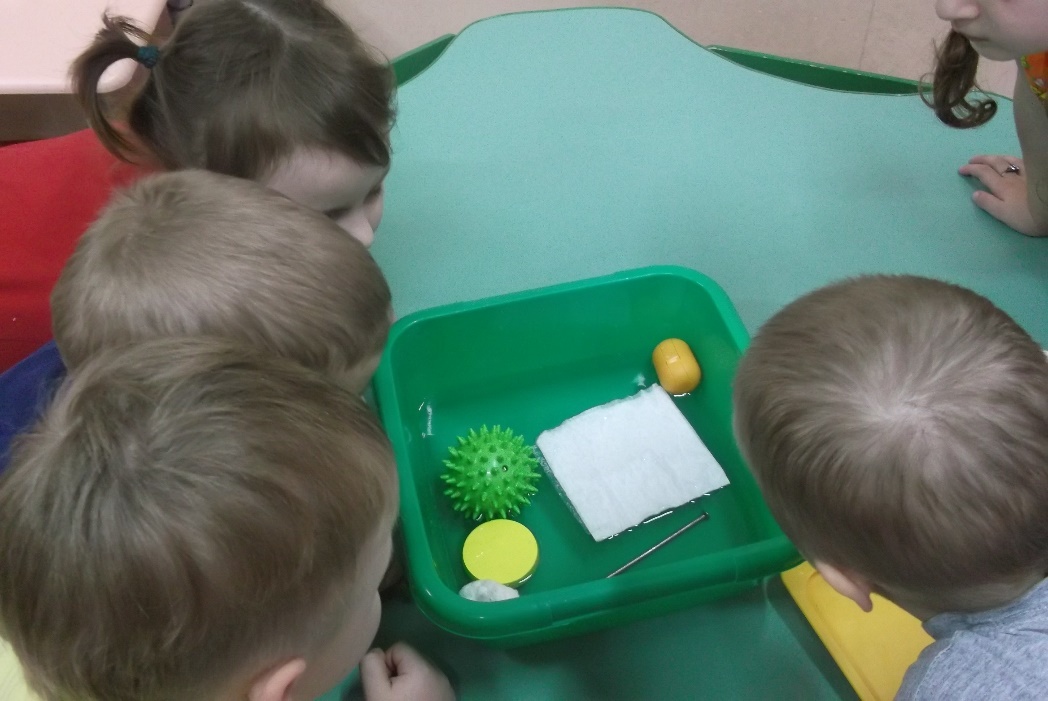 Воспитатель: – Вы знаете, а водичка ещё может быть волшебной. Она может расколдовать картинки, которые у нас здесь лежат.  Если вы будете старательно делать, то наши картинки станут цветными. Пальчиковая гимнастика: Капля раз, капля два, Капля медленно сперва, А потом, потом, потом, Всё бегом, бегом, бегом. Мы зонты свои раскроем, От дождя себя укроем. Самостоятельная деятельность детей. (по мере закрашивания картинки становятся цветными).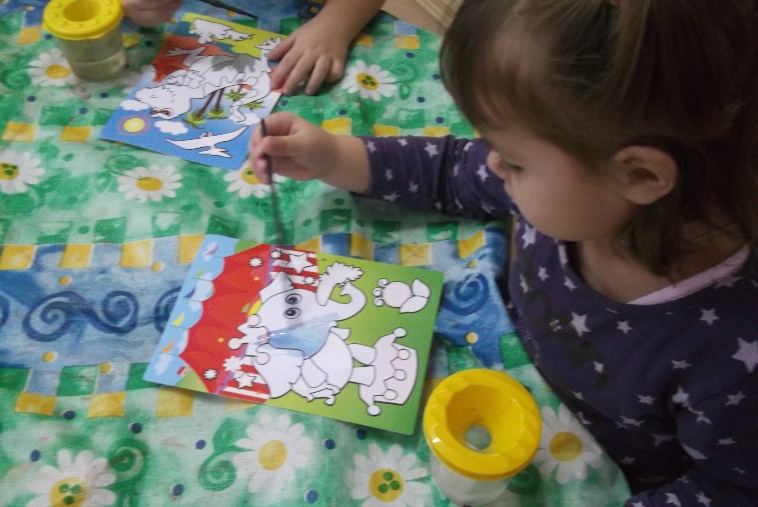 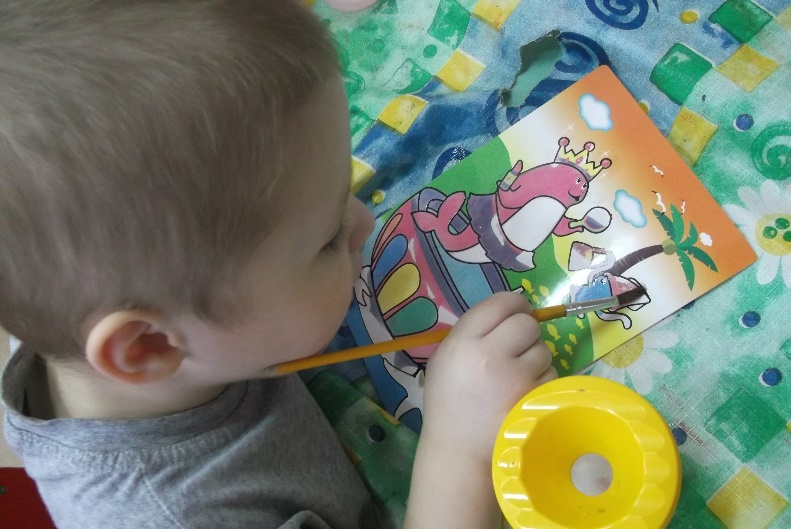 Воспитатель:  – А сейчас, дети, скажите, что вам понравилось на занятии? Ответы детей.Воспитатель:  – Да, дети, вода нужна всем: и животным, и людям, и растениям. А скажите мне, пожалуйста, как нужно обращаться с водой, чтобы она не исчезла, а всегда была с нами? (Ответы детей). Давайте теперь скажем об этом нашим гостям: Закрывайте крепче кран,  Чтоб не вытек океан. Бережливым будь с водой  Хорошенько кран закрой!